第九届高等学校信息技术创新与实践活动竞赛规则高等学校信息技术创新与实践活动组织委员会办公室　编制2017年6月目　　录动画设计	3微电影创作	7移动端H5页面创作	11工业设计	16视觉传达设计	20技术发明创新	24创新创业计划	27FEG智能车	32虚拟现实（VR）创作	40增强现实（AR）创作	44“未来教师”教学技能评优	48“未来教师”创新教育论文评优	52成语、古诗词翻译与数字化设计评优	55动画设计一、参赛范围（一）参赛人数：1～2人/团队。（二）指导教师：限1人（可空缺）。二、作品主题限定主题（任选一个）：1. 未来课堂2. 未来生活3. 美丽家园4. 孝行天下自选主题：作品积极向上，体现社会应用价值。三、作品要求（一）作品必须为原创。（二）情节完整，故事性强；要求画面紧凑精美，音效紧贴主题，播放流畅。（三）作品时长为1～5分钟，播放格式不限。（四）作品须提交源文件。（五）作品须配有PPT格式的作品创作演示文稿（阐述设计思想、制作过程等内容，不超过20页）。四、作品提交（一）登录NOC活动网站（www.noc.net.cn），进入“竞赛平台”报名并在线提交参赛作品（包括电子报名表、参赛作品、作品源文件、作品创作演示文稿）。（二）作品提交截止日期：2017年9月30日。五、竞赛流程比赛分为初评、复评和全国决赛三个阶段。（一）初评：各高校或地方组委会自行组织，评选出进入复评的作品。（二）复评：全国组委会组织专家评选出入围全国决赛的作品。（三）决赛：包括入围作品陈述与答辩和现场设计两个环节。六、全国决赛（一）陈述与答辩1. 竞赛形式：参赛选手利用多媒体设备展示入围作品，陈述创作思路、制作过程、技术应用等，并回答评委提问。2. 竞赛时长：每件作品陈述与答辩限时10分钟以内。3. 竞赛文件：参赛选手须将入围作品、陈述PPT（控制在10页左右）等电子文档存储于U盘并自行带至决赛现场（是否提前拷贝至陈述与答辩用电脑由评委现场安排）。4. 团队成员须全部参加现场陈述与答辩。5. 该环节满分为100分，占参赛选手成绩的60%。（二）现场创作1. 竞赛形式：参赛选手按照现场公布的命题，完成作品创作。2. 竞赛时长：180分钟。3. 竞赛环境：（1）软件环境：软件不限。 （2）硬件环境：自带笔记本电脑。4. 作品要求：（1）作品格式：FLA、SWF、AVI、MPG均可。（2）画面分辨率：不限。（3）作品时长：1～3分钟。（4）作品命名：竞赛编号＋姓名。（5）作品提交：按指定路径保存至评审用电脑，须包括动画造型的源文件（三维动画保留模型原图），保留制作流程的工作文件。5. 限选派1名团队成员完成现场创作。6. 参赛选手不得携带任何资料进入赛场。7. 该环节满分为100分，占参赛选手成绩的40%。七、评审标准八、相关说明（一）参赛作品必须为参赛选手原创，选手在上传作品前须确认拥有该作品的著作权。选手不得剽窃、抄袭他人作品，如因此引起任何法律纠纷，其法律责任由选手本人承担，并取消其参赛、获奖资格。（二）获奖作品公示期内，如有被举报抄袭经查属实者，将给予指导教师和作者通报批评，并取消其获奖证书，收回奖金（奖品）。抄袭的作者和指导教师两年内不得参加NOC活动。（三）选手须保证参赛作品内容健康向上，不触犯国家法律法规，不涉及色情、暴力等其他负面内容或信息，不违反公认的道德规范。如因此引起任何法律纠纷，其法律责任由选手本人承担，并取消其参赛、获奖资格。（四）所有作品一经参赛，即视为选手同意全国组委会拥有对其作品的使用权，组委会可以任何形式对参赛作品进行展示和传播。（五）每位选手限参加两个赛项，每个赛项限提交一件作品，每位指导教师最多可以指导三件参赛作品，严禁重复、虚假报名；全国决赛入围名单公布后不允许更改作品申报表中的各项内容；入围作品不得进行替换。一经发现或举报，将取消其比赛资格。（六）未在竞赛时间内参加比赛视为弃权。（七）本赛项产生“恩欧希教育信息化发明创新奖”，可空缺。微电影创作一、参赛范围（一）参赛人数：1～2人/团队。（二）指导教师：限1人（可空缺）。二、作品主题限定主题（任选一个）：1. 未来课堂2. 未来生活3. 美丽家园4. 孝行天下自选主题：作品积极向上，体现社会应用价值。三、作品要求（一）作品必须为原创。（二）主题表达明确，内容健康向上、贴近生活。（三）作品时长为3～5分钟。（四）作品格式为MP4。（五）作品像素为1920×1080，显示宽高比为16∶9，码流5M以上。（六）作品须配有PPT格式的作品创作演示文稿（阐述设计思想、制作过程等内容，不超过20页）。四、作品提交（一）登录NOC活动网站（www.noc.net.cn），进入“竞赛平台”报名并在线提交参赛作品（包括电子报名表、微电影、作品创作演示文稿）。（二）作品提交截止日期：2017年9月30日。五、竞赛流程比赛分为初评、复评和全国决赛三个阶段。（一）初评：各高校或地方组委会自行组织，评选出进入复评的作品。（二）复评：全国组委会组织专家评选出入围全国决赛的作品。（三）决赛：包括入围作品陈述与答辩和现场设计两个环节。六、全国决赛（一）陈述与答辩1. 竞赛形式：参赛选手利用多媒体设备展示入围作品，陈述创作思路、制作过程、技术应用等，并回答评委提问。2. 竞赛时长：每件作品陈述、答辩限时各5分钟。3. 竞赛文件：参赛选手须将入围作品、陈述PPT（控制在10页左右）等电子文档存储于U盘并自行带至决赛现场（是否提前拷贝至陈述与答辩用电脑由评委现场安排）。4. 团队成员须全部参加现场陈述与答辩。5. 该环节满分为100分，占参赛选手成绩的60%。（二）现场创作1. 竞赛形式：参赛选手按照现场公布的命题和提供的基本素材，完成作品创作。2. 竞赛时长：180分钟。3. 竞赛环境：（1）软件环境：软件不限。 （2）硬件环境：自带笔记本电脑及拍摄器材。4. 作品要求：（1）作品格式：MP4。（2）作品像素：1920×1080，显示宽高比为16∶9。（3）作品时长：1～3分钟。（4）作品命名：竞赛编号＋姓名。（5）作品提交：按指定路径保存至评审用电脑。5. 该环节满分为100分，占参赛选手成绩的40%。七、评审标准八、相关说明（一）参赛作品必须为参赛选手原创，选手在上传作品前须确认拥有该作品的著作权。选手不得剽窃、抄袭他人作品，如因此引起任何法律纠纷，其法律责任由选手本人承担，并取消其参赛、获奖资格。（二）获奖作品公示期内，如有被举报抄袭经查属实者，将给予指导教师和作者通报批评，并取消其获奖证书，收回奖金（奖品）。抄袭的作者和指导教师两年内不得参加NOC活动。（三）选手须保证参赛作品内容健康向上，不触犯国家法律法规，不涉及色情、暴力等其他负面内容或信息，不违反公认的道德规范。如因此引起任何法律纠纷，其法律责任由选手本人承担，并取消其参赛、获奖资格。（四）所有作品一经参赛，即视为选手同意全国组委会拥有对其作品的使用权，组委会可以任何形式对参赛作品进行展示和传播。（五）每位选手限参加两个赛项，每个赛项限提交一件作品，每位指导教师最多可以指导三件参赛作品，严禁重复、虚假报名；全国决赛入围名单公布后不允许更改作品申报表中的各项内容；入围作品不得进行替换。一经发现或举报，将取消其比赛资格。（六）未在竞赛时间内参加比赛视为弃权。（七）本赛项产生“恩欧希教育信息化发明创新奖”，可空缺。移动端H5页面创作一、参赛范围（一）参赛人数：1～2人/团队。（二）指导教师：限1人（可空缺）。二、作品主题限定主题（任选一个）：1. 未来课堂 2. 未来生活3. 美丽家园4. 孝行天下自选主题：作品积极向上，体现社会应用价值。三、作品要求（一）作品必须为原创。（二）主题明确、内容健康向上、具有趣味性和互动性。（三）利用HTML5进行创作，5～15屏页面。（四）页面布局结构清晰，具有观赏性、艺术性和可读性。（五）运行平台微信端，适用手机竖屏浏览，作品大小为750×1334像素，分辨率为72dpi，颜色模式为RGB。（六）作品可在iOS和Android操作系统移动终端设备上运行。（七）提交作品格式为PSD源文件、HTML5页面文件。（八）提交作品同时还须提交作品设计说明，其中须包含页面链接关系逻辑示意图、作者设计思路文字说明及配色说明等相关信息。四、作品提交（一）登录NOC活动网站（www.noc.net.cn），进入“竞赛平台”报名并在线提交参赛作品（包括电子报名表、参赛作品、作品设计说明文档、作品二维码图片）。（二）作品提交截止日期：2017年9月30日。五、竞赛流程比赛分为初评、复评和全国决赛三个阶段。（一）初评：各高校或地方组委会自行组织，评选出进入复评的作品。（二）复评：全国组委会组织专家评选出入围全国决赛的作品。（三）决赛：包括入围作品陈述与答辩和现场制作两个环节。六、全国决赛（一）陈述与答辩1. 入围作品陈述、答辩限时各5分钟。2. 陈述用文件为PPT格式。3. 参赛选手须将入围作品、陈述PPT存储于U盘自行带至决赛现场，并拷贝至陈述与答辩用电脑。4. 团队成员须全部参加现场陈述与答辩。5. 该环节满分为100分，占参赛选手成绩的60%。（二）现场制作1. 竞赛内容：参赛选手依据现场公布的主题，结合所提供的基础素材进行创作。2. 竞赛时长：180分钟。3. 作品要求：（1）作品必须为原创。（2）借助第三方H5制作云平台完成制作。（3）3～5屏页面。（4）作品格式：PSD源文件和生成可在线观看的二维码。（5）作品像素：750×1334像素，分辨率为72dpi，颜色模式为RGB。4. 作品提交：以“选手姓名＋作品名称”命名，完成后拷贝到指定电脑路径。5. 选手自备现场制作用笔记本电脑，进入赛场前充足电量，以满足180分钟的现场制作时间。6. 该环节满分为100分，占参赛选手成绩的40%。（三）注意事项1. 参赛选手必须是作品的设计制作者，不能委托他人代表参赛。入围但未能到达现场参赛的选手视为弃权，不予评奖。2. 全国决赛入围名单公布后不允许更改作品申报表中的各项内容；入围作品不得进行替换。3. 已在全国其他比赛中获奖的作品不予参赛。七、评审标准八、相关说明（一）参赛作品必须为参赛选手原创，选手在上传作品前须确认拥有该作品的著作权。选手不得剽窃、抄袭他人作品，如因此引起任何法律纠纷，其法律责任由选手本人承担，并取消其参赛、获奖资格。（二）获奖作品公示期内，如有被举报抄袭经查属实者，将给予指导教师和作者通报批评，并取消其获奖证书，收回奖金（奖品）。抄袭的作者和指导教师两年内不得参加NOC活动。（三）选手须保证参赛作品内容健康向上，不触犯国家法律法规，不涉及色情、暴力等其他负面内容或信息，不违反公认的道德规范。如因此引起任何法律纠纷，其法律责任由选手本人承担，并取消其参赛、获奖资格。（四）所有作品一经参赛，即视为选手同意全国组委会拥有对其作品的使用权，组委会可以任何形式对参赛作品进行展示和传播。（五）每位选手限参加两个赛项，每个赛项限提交一件作品，每位指导教师最多可以指导三件参赛作品，严禁重复、虚假报名；全国决赛入围名单公布后不允许更改作品申报表中的各项内容；入围作品不得进行替换。一经发现或举报，将取消其比赛资格。（六）未在竞赛时间内参加比赛视为弃权。（七）本赛项产生“恩欧希教育信息化发明创新奖”，可空缺。工业设计一、参赛范围（一）参赛人数：1～2人/团队。（二）指导教师：限1人（可空缺）。二、作品主题参赛作品不限主题。三、作品要求（一）作品必须为原创。（二）在A3大小的白纸上手绘10个不同造型的作品草图，可以使用单色或色彩表现，可以在作品的任何部位注写简要说明。（三）选择其中一个完成三视图（请注上作品的主要尺寸）、带透视的色彩效果图版面（用计算机制作）和作品的模型或者在企业制作的实物产品照片。如果是系列作品，请完成系列作品的效果图、模型和实物照片。（四）作品须配有PPT格式的作品创作演示文稿（不超过20页），包括作品名称，设计概念和定位（功能、造型、色彩、材料），创新点，作品草图、效果图和模型（或者实物）等。四、作品提交（一）登录NOC活动网站（www.noc.net.cn），进入“竞赛平台”报名并在线提交参赛作品（包括电子报名表、草图和效果图的扫描件、三视图和带透视的色彩效果图CAD源文件、模型或者实物照片、作品创作演示文稿）。（二）作品提交截止日期：2017年9月30日。五、竞赛流程比赛分为初评、复评和全国决赛三个阶段。（一）初评：各高校或地方组委会自行组织，评选出进入复评的作品。（二）复评：全国组委会组织专家评选出入围全国决赛的作品。（三）决赛：包括入围作品陈述与答辩和现场设计两个环节。六、全国决赛（一）陈述与答辩1. 竞赛形式：参赛选手利用多媒体设备展示入围作品，陈述创作思路、制作技巧、主要特色等，并回答评委提问。2. 竞赛时长：每件作品陈述与答辩限时10分钟以内。3. 竞赛文件：参赛选手须将入围作品、陈述PPT（控制在10页左右）等电子文档存储于U盘并自行带至决赛现场（请提前拷贝至现场陈述与答辩用电脑）。4. 团队成员须全部参加现场陈述与答辩。5. 该环节满分为100分，占参赛选手成绩的60%。（二）现场设计1. 竞赛形式：参赛选手按照现场公布的命题，完成手绘草图作品。2. 竞赛时长：120分钟。3. 竞赛材料：每个团队提供A3复印纸2张。（其他所需工具和材料由选手自备）4. 作品要求：（1）作品命名：竞赛编号＋姓名。（2）提交纸质（手绘）作品，可附加相应的设计说明。5. 团队成员须合作完成现场设计。6. 参赛选手不得携带任何资料进入赛场。7. 该环节满分为100分，占参赛选手成绩的40%。七、评审标准八、相关说明（一）参赛作品必须为参赛选手原创，选手在上传作品前须确认拥有该作品的著作权。选手不得剽窃、抄袭他人作品，如因此引起任何法律纠纷，其法律责任由选手本人承担，并取消其参赛、获奖资格。（二）获奖作品公示期内，如有被举报抄袭经查属实者，将给予指导教师和作者通报批评，并取消其获奖证书，收回奖金（奖品）。抄袭的作者和指导教师两年内不得参加NOC活动。（三）选手须保证参赛作品内容健康向上，不触犯国家法律法规，不涉及色情、暴力等其他负面内容或信息，不违反公认的道德规范。如因此引起任何法律纠纷，其法律责任由选手本人承担，并取消其参赛、获奖资格。（四）所有作品一经参赛，即视为选手同意全国组委会拥有对其作品的使用权，组委会可以任何形式对参赛作品进行展示和传播。（五）每位选手限参加两个赛项，每个赛项限提交一件作品，每位指导教师最多可以指导三件参赛作品，严禁重复、虚假报名；全国决赛入围名单公布后不允许更改作品申报表中的各项内容；入围作品不得进行替换。一经发现或举报，将取消其比赛资格。（六）未在竞赛时间内参加比赛视为弃权。（七）本赛项产生“恩欧希教育信息化发明创新奖”，可空缺。视觉传达设计一、参赛范围（一）参赛人数：限1人/团队。（二）指导教师：限1人（可空缺）。二、作品主题参赛作品不限主题。三、作品要求（一）作品必须为原创。（二）作品的类型和表现手法不限，可以是海报设计、包装设计、书籍封面设计等。（三）在A3大小的白纸上手绘5个不同形式的草图方案，可以使用单色或色彩表现，可以在草图的任何部位注写简要说明。（四）选择其中一个草图方案以效果图（电脑制作）的方式完成最终系列设计（其中海报2张或2张以上为一个系列，包装3件或3件以上为一个系列，书籍3本或3本以上为一个系列）。（五）作品须配有PPT格式的作品创作演示文稿（不超过20页），包括作品名称、设计概念、定位、创新点、草图、效果图（或者实物照片）等。四、作品提交（一）登录NOC活动网站（www.noc.net.cn），进入“竞赛平台”报名并在线提交参赛作品（包括电子报名表、草图的扫描件、效果图、作品创作演示文稿，JPG格式文件分辨率为300dpi、CMYK模式）。（二）作品提交截止日期：2017年9月30日。五、竞赛流程比赛分为初评、复评和全国决赛三个阶段。（一）初评：各高校或地方组委会自行组织，评选出进入复评的作品。（二）复评：全国组委会组织专家评选出入围全国决赛的作品。（三）决赛：包括入围作品陈述与答辩和现场设计两个环节。六、全国决赛（一）陈述与答辩1. 竞赛形式：参赛选手利用多媒体设备展示入围作品，陈述创作思路、制作技巧、主要特色等，并回答评委提问。2. 竞赛时长：每件作品陈述与答辩限时10分钟以内。3. 竞赛文件：参赛选手须将入围作品、陈述PPT（控制在10页左右）等电子文档存储于U盘并自行带至决赛现场（请提前拷贝至现场陈述与答辩用电脑）。4. 该环节满分为100分，占参赛选手成绩的60%。（二）现场设计1. 竞赛形式：参赛选手按照现场公布的命题，完成手绘作品。2. 竞赛时长：120分钟。3. 竞赛材料：每位选手提供A3复印纸2张。（其他所需工具和材料由选手自备）4. 作品要求：（1）作品命名：竞赛编号＋姓名。（2）提交纸质（手绘）作品，可附加相应的设计说明。5. 参赛选手不得携带任何资料进入赛场。6. 该环节满分为100分，占参赛选手成绩的40%。七、评审标准八、相关说明（一）参赛作品必须为参赛选手原创，选手在上传作品前须确认拥有该作品的著作权。选手不得剽窃、抄袭他人作品，如因此引起任何法律纠纷，其法律责任由选手本人承担，并取消其参赛、获奖资格。（二）获奖作品公示期内，如有被举报抄袭经查属实者，将给予指导教师和作者通报批评，并取消其获奖证书，收回奖金（奖品）。抄袭的作者和指导教师两年内不得参加NOC活动。（三）选手须保证参赛作品内容健康向上，不触犯国家法律法规，不涉及色情、暴力等其他负面内容或信息，不违反公认的道德规范。如因此引起任何法律纠纷，其法律责任由选手本人承担，并取消其参赛、获奖资格。（四）所有作品一经参赛，即视为选手同意全国组委会拥有对其作品的使用权，组委会可以任何形式对参赛作品进行展示和传播。（五）每位选手限参加两个赛项，每个赛项限提交一件作品，每位指导教师最多可以指导三件参赛作品，严禁重复、虚假报名；全国决赛入围名单公布后不允许更改作品申报表中的各项内容；入围作品不得进行替换。一经发现或举报，将取消其比赛资格。（六）未在竞赛时间内参加比赛视为弃权。（七）本赛项产生“恩欧希教育信息化发明创新奖”，可空缺。技术发明创新一、参赛范围（一）参赛人数：1～2人/团队。（二）指导教师：限1人（可空缺）。二、作品主题参赛作品不限主题。三、作品要求（一）必须为原创作品，不得侵犯他人知识产权。（二）必须符合我国现有的法律、法规要求，并便于推广和应用。（三）具有科学性、创新性、新颖性、实用性。（四）须有不同角度外观彩色照片（5张以上）、视频资料（视频中必须包含作品各个角度的拍摄、技术发明介绍、功能演示、作者本人全程影像及声音的讲解）。视频时长20分钟左右，要求画质清晰。（五）作品须配有PPT格式的作品创作演示文稿（阐述设计思想、制作过程等内容，不超过20页）。（六）已获得发明专利证书的作品不能参赛。四、作品提交（一）登录NOC活动网站（www.noc.net.cn），进入“竞赛平台”报名并在线提交参赛作品（包括电子报名表、照片资料、视频资料、作品创作演示文稿）。（二）作品提交截止日期：2017年9月30日。五、竞赛流程比赛分为初评、复评和全国决赛三个阶段。（一）初评：各高校或地方组委会自行组织，评选出进入复评的作品。（二）复评：全国组委会组织专家评选出入围全国决赛的作品。（三）决赛：入围作品陈述与答辩。六、全国决赛（一）竞赛形式：参赛选手利用多媒体设备展示入围作品，陈述创作思路、主要特色等，并回答评委提问（团队成员均须参加）。（二）竞赛时长：每个团队限时20分钟以内。（三）竞赛文件：参赛选手须将入围作品、PPT演示文稿等电子文档存储于笔记本电脑（自备）并带至决赛现场。（四）作品实物：如有实物（样品），选手可自行携带至决赛现场。七、评审标准八、相关说明（一）参赛作品必须为参赛选手原创，选手在上传作品前须确认拥有该作品的著作权。选手不得剽窃、抄袭他人作品，如因此引起任何法律纠纷，其法律责任由选手本人承担，并取消其参赛、获奖资格。（二）获奖作品公示期内，如有被举报抄袭经查属实者，将给予指导教师和作者通报批评，并取消其获奖证书，收回奖金（奖品）。抄袭的作者和指导教师两年内不得参加NOC活动。（三）选手须保证参赛作品内容健康向上，不触犯国家法律法规，不涉及色情、暴力等其他负面内容或信息，不违反公认的道德规范。如因此引起任何法律纠纷，其法律责任由选手本人承担，并取消其参赛、获奖资格。（四）所有作品一经参赛，即视为选手同意全国组委会拥有对其作品的使用权，组委会可以任何形式对参赛作品进行展示和传播。（五）每位选手限参加两个赛项，每个赛项限提交一件作品，每位指导教师最多可以指导三件参赛作品，严禁重复、虚假报名；全国决赛入围名单公布后不允许更改作品申报表中的各项内容；入围作品不得进行替换。一经发现或举报，将取消其比赛资格。（六）未在竞赛时间内参加比赛视为弃权。（七）本赛项产生“恩欧希教育信息化发明创新奖”，可空缺。创新创业计划一、参赛范围（一）参赛人数：1～3人/团队。（二）指导教师：限1人（可空缺）。二、作品主题参赛作品不限主题。三、作品要求（一）作品必须为原创。（二）要求参赛选手组成优势互补的竞赛小组，提出一个具有市场前景的产品、服务，围绕这一产品、服务，完成一份完整、具体、深入、可行的创业计划书（Word格式）。（三）PPT格式资料：创作演示文稿（图文并茂），不超过20页。四、作品提交（一）登录NOC活动网站（www.noc.net.cn），进入“竞赛平台”报名并在线提交参赛作品。 （二）作品提交截止日期：2017年9月30日。五、竞赛流程比赛分为初评、复评和全国决赛三个阶段。（一）初评：各高校或地方组委会自行组织，评选出进入复评的作品。（二）复评：全国组委会组织专家评选出入围全国决赛的作品。（三）决赛：入围作品陈述与答辩。六、全国决赛（一）竞赛形式：选手利用多媒体设备展示、阐述创业计划书并回答评委提问（团队成员均须参加）。（二）竞赛时长：每个团队限时20分钟以内。（三）竞赛文件：参赛选手须将入围作品、PPT演示文稿等电子文档存储于笔记本电脑（自备）并带至决赛现场。（四）竞赛样品：允许携带必要的样品用于辅助陈述与答辩。七、评审标准（一）初评、复评评审标准（二）决赛评审标准1. 企业概述（15分）2. 业务与业务展示（15分）3. 风险因素（15分）4. 团队能力和经营管理（15分）5. 投资回报与退出策略（15分）6. 财产预测（10分）7. 作品陈述逻辑清晰且内容充分（5分）8. 正确理解评委提问且回答流畅、准确（5分）9. 团队成员协作配合（5分）八、相关说明（一）一等奖获奖团队有资格出席“高校NOC大学生优秀创业项目投资价值导师点评会”，与资深创业导师互动交流，获得专业点评、投资机会。（二）参赛作品必须为参赛选手原创，选手在上传作品前须确认拥有该作品的著作权。选手不得剽窃、抄袭他人作品，如因此引起任何法律纠纷，其法律责任由选手本人承担，并取消其参赛、获奖资格。（三）获奖作品公示期内，如有被举报抄袭经查属实者，将给予指导教师和作者通报批评，并取消其获奖证书，收回奖金（奖品）。抄袭的作者和指导教师两年内不得参加NOC活动。（四）选手须保证参赛作品内容健康向上，不触犯国家法律法规，不涉及色情、暴力等其他负面内容或信息，不违反公认的道德规范。如因此引起任何法律纠纷，其法律责任由选手本人承担，并取消其参赛、获奖资格。（五）所有作品一经参赛，即视为选手同意全国组委会拥有对其作品的使用权，组委会可以任何形式对参赛作品进行展示和传播。（六）每位选手限参加两个赛项，每个赛项限提交一件作品，每位指导教师最多可以指导三件参赛作品，严禁重复、虚假报名；全国决赛入围名单公布后不允许更改作品申报表中的各项内容；入围作品不得进行替换。一经发现或举报，将取消其比赛资格。（七）未在竞赛时间内参加比赛视为弃权。（八）本赛项产生“恩欧希教育信息化发明创新奖”，可空缺。FEG智能车一、参赛范围（一）参赛范围：高等教育的全日制大学、独立学院和职业技术学院、高等专科学校等。（二）参赛人数：3人/团队。 （三）指导教师：限1人（可空缺）。（四）每人限参加一个队伍。二、竞赛器材现场比赛器材根据入围决赛队伍数量，由组委会指定协办单位统一提供。比赛器材包括FEG智能车2.0版（SYY-016002） 。三、竞赛规则（一）FEG智能车组装1. 参赛团队根据裁判指引到达指定地点，并向裁判展示参赛号。2. 参赛队员参照组委会提供的物料清单，对比赛器材进行检查。3. 参赛团队准备工作完成后，应向裁判示意“准备完成”。4. 参赛团队在裁判给出“开始”指令后，开始计时，参赛团队进行FEG智能车2.0版的搭建和试驾。5. 参赛团队在规定时间内完成FEG智能车搭建、试驾后，应向裁判示意“组装完成”，裁判停止计时。6. 裁判对FEG智能车进行“观察”“摇晃”“试驾”，检查漏装、掉落零配件的数量，以及车辆运行状况，是否能正常“前进”“后退”“转向”。7. 裁判检查过程中，参赛队员不能拾取掉落在地上的零配件。8. 裁判填写成绩表。参赛团队应确认自己的成绩并签字。9. 参赛团队在比赛结束后，应及时离开赛场。（二）FEG智能车竞速1. 参赛团队携带自己组装的FEG智能车2.0版，根据裁判指引到达指定地点，并向裁判展示参赛号。（注：每次两支队伍同时进行；每支队伍需要“S”形越过标志杆，爬上“坡台”，越过“窄边舟桥”，然后到达终点）2. 参赛队员对比赛器材进行检查，比赛器材包括FEG智能车2.0版、电池、橡皮筋；“器材点”可以获取六角扳手。3. 参赛团队须检查FEG智能车2.0版的完整情况、电池的电量情况。4. 参赛团队准备工作完成后，参赛队伍选派1名队员作为本队车手前往起点处，向裁判示意“准备完成”。5. 在裁判给出“开始”指令后，开始计时，参赛队员开始操作FEG智能车2.0版。6. 参赛队员到达“终点线”， 即完成比赛。裁判停止计时并记录。7. 参赛团队在比赛过程中影响到其他团队的比赛，裁判发出警告，并在最后总分中扣两分；被影响团队在下一轮重新比赛。8. 比赛过程中，若障碍物发生移动，裁判应及时摆正。9. 参赛队员在比赛过程中，FEG智能车出现故障，应及时示意裁判；裁判更换FEG智能车，参赛团队在下一轮重新比赛。10. 裁判填写成绩表。参赛团队应确认自己的成绩并签字。11. 裁判将场地恢复到最初状态。12. 参赛团队在比赛结束后，应及时离开赛场。（三）FEG智能车SW三维软件设计1. 参赛队员携带电脑，根据裁判指引到达比赛地点，并向裁判展示参赛号。2. 参赛团队对比赛电脑进行检查，包括solidworks软件、模具数据、计时器。“维修点”可以获取solidworks软件安装包、模具数据、计时器。3. 参赛队员准备工作完成后，应向裁判示意“准备完成”。4. 在裁判给出“开始”指令后，开始计时，参赛队员开始操作。5. 参赛队员按照比赛内容完成操作后，向裁判示意“完成比赛”，裁判停止计时。6. 裁判记录成绩。参赛团队应向裁判确认自己的成绩并签字。7. 参赛团队在比赛结束后，应及时离开赛场。四、竞技场地（一）FEG智能车组装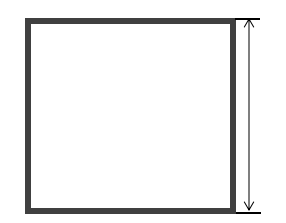 图11. 赛场由多个竞赛区组成，各竞赛区之间无间隔。2. 竞赛区尺寸长3m、宽3m；中间为编号位置，其号码与参赛团队的参赛号一一对应。（如图1所示）（二）FEG智能车竞速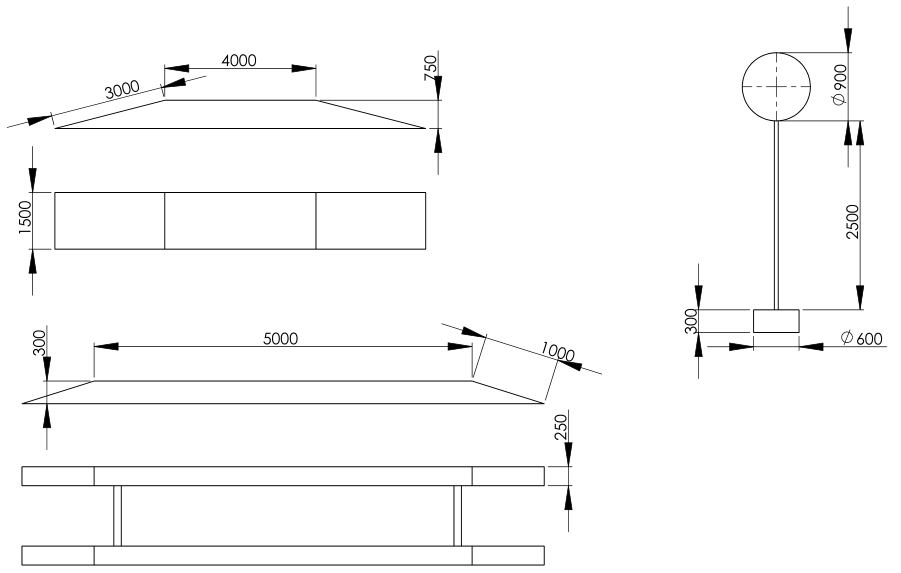 图2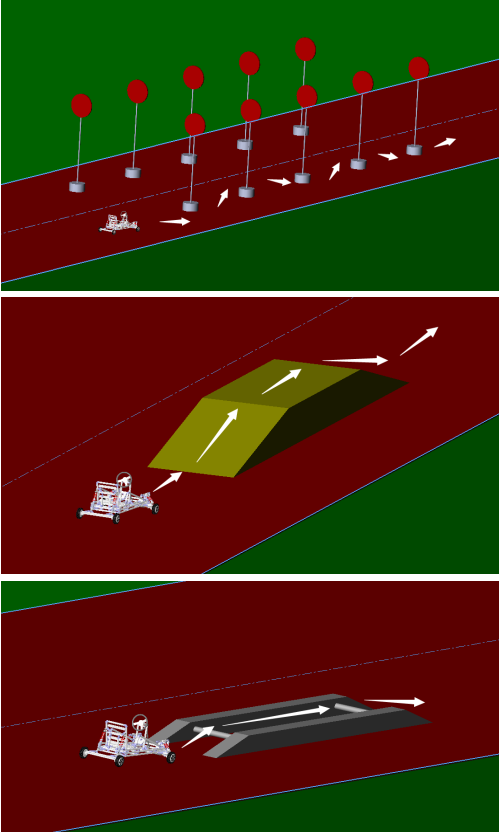 图31. 赛场场地为标准400m田径赛场，一共两条竞速赛道，每条赛道宽4.5米。2. 图2为竞赛区放置的障碍物尺寸，分别是：标志杆、坡台、窄 边舟桥。具体尺寸见图2，单位：mm。3. 图3为竞速赛模拟赛道。竞速赛参赛选手需按照箭头所指示的方向前进。（三）FEG智能车SW三维软件设计室内场地。五、规定时间六、计分规则（一）竞赛项目计分各竞赛项目的初始分均为0分，满分100分。（二）总分数计分各竞赛项目占总分比例（%）：七、评分标准（一）FEG智能车组装（二）FEG智能车竞速（三）FEG智能车SW三维软件设计八、竞赛违规（一）竞赛项目开始后，参赛团队迟到一分钟，则扣除该竞赛项目总分5分；参赛团队迟到超过五分钟，则视为弃权（该竞赛项目记0分）。（二）竞赛项目进行中，团队队员恶意影响其他团队比赛，裁判发出警告，并扣除该竞赛项目总分10分；第二次发出警告，该参赛团队停止比赛且该竞赛项目记0分。（三）竞赛项目进行中，参赛团队没有按照裁判发出的指示完成比赛，裁判发出口头警告；在第二次警告时，被警告团队扣除该竞赛项目总分5分；第三次警告时，被警告团队停止比赛且该竞赛项目记0分。（四）每位队员只限参加一个团队，并严禁重复或虚假报名，一经发现，个人将被取消FEG智能车的参赛资格，其参赛团队将被取消该赛事的参赛资格且总分记0分。九、相关说明（一）比赛期间，裁判可根据现场的实际情况修改规则，并通告；通告完毕后，规则即刻生效。（二）比赛期间，若规则上出现歧义，裁判长有最终裁定权。（三）本赛项产生“恩欧希教育信息化发明创新奖”，可空缺。（四）大赛简介：1. 国内国际首创，由未来教育集团和深圳大学共同研发。2. 涉及工程、数学、科学、技术的STEM项目，集制作、创新、观赏为一体的科技比赛。3. 让学生通过比赛了解和培养环保、能源、材料、电子、交通安全、智能控制、团队合作等知识和能力。4. 通过比赛，为学生预留了智能车平台可纵向、横向扩展应用创新的空间。5. 低成本、标准化的装备和赛制，可以参加全国、省、市、区以及国际大赛。虚拟现实（VR）创作一、参赛范围（一）参赛人数：1～2人/团队。（二）指导教师：限1人（可空缺）。二、作品主题限定主题（任选一个）：1. 未来课堂2. 未来科技3. 未来生活4. 未来交通自选主题：作品积极向上，体现社会应用价值。三、作品要求（一）作品必须为原创。（二）设计、制作完成完整的虚拟现实作品：围绕比赛主题，绘制VR作品设计草图；使用三维建模软件建立三维模型，要求运用3D建模、材质贴图设计、灯光使用、动画制作等技术；利用VR制作工具完成虚拟现实作品的创作，作品要求媒体丰富、界面美观、运行流畅、交互设计良好、沉浸感突出。初复赛阶段参赛选手可任选VR制作工具，决赛阶段选手需使用组委会指定的VR制作工具，决赛阶段VR制作工具另行通知。作品格式： 独立运行文件或云端作品链接（三）作品须配有：1、PPT格式的创作演示文稿（不超过20页），包括作品名称、运行环境、设计概念、功能、造型、交互方式、创新点、设计草图、三维模型图和运行效果图等；2、作品运行效果录屏视频文件，长度不超过5分钟，800x600像素以上尺寸，配有语音解说。四、作品提交（一）登录NOC活动网站（www.noc.net.cn），进入“竞赛平台”报名并在线提交参赛作品（包括电子报名表、设计草图、三维模型三视图、运行效果图、三维模型及虚拟现实作品源文件、创作演示文稿）。（二）作品提交截止日期：2017年9月30日。五、竞赛流程比赛分为初评、复评和全国决赛三个阶段。（一）初评：各高校或地方组委会自行组织，评选出进入复评的作品。（二）复评：全国组委会组织专家评选出入围全国决赛的作品。（三）决赛：包括入围作品陈述与答辩和现场设计两个环节。六、全国决赛（一）陈述与答辩1. 竞赛形式：参赛选手利用多媒体设备展示入围作品，陈述创作思路、制作技巧、主要特色等，并回答评委提问。2. 竞赛时长：每件作品陈述与答辩限时10分钟以内。3. 竞赛文件：参赛选手须将入围作品、陈述PPT（控制在10页左右）等电子文档存储于U盘并自行带至决赛现场（是否提前拷贝至陈述与答辩用电脑由评委现场安排）。4. 团队成员须全部参加现场陈述与答辩。5. 该环节满分为100分，占参赛选手成绩的60%。（二）现场设计1. 竞赛形式：参赛选手按照现场公布的命题，完成虚拟现实作品设计。2. 竞赛时长： 180分钟。3. 竞赛环境：（1）软件环境：组委会指定的虚拟现实制作工具。 （2）硬件环境：自带笔记本电脑及相关器材。4. 作品要求：（1）作品命名：竞赛编号＋姓名。（2）提交电子作品，可附加相应的设计说明。5. 团队成员须合作完成现场设计。6. 参赛选手不得携带任何资料进入赛场。7. 该环节满分为100分，占参赛选手成绩的40%。七、评审标准八、相关说明（一）参赛作品必须为参赛选手原创，选手在上传作品前须确认拥有该作品的著作权。选手不得剽窃、抄袭他人作品，如因此引起任何法律纠纷，其法律责任由选手本人承担，并取消其参赛、获奖资格。（二）获奖作品公示期内，如有被举报抄袭经查属实者，将给予指导教师和作者通报批评，并取消其获奖证书，收回奖金（奖品）。抄袭的作者和指导教师两年内不得参加NOC活动。（三）选手须保证参赛作品内容健康向上，不触犯国家法律法规，不涉及色情、暴力等其他负面内容或信息，不违反公认的道德规范。如因此引起任何法律纠纷，其法律责任由选手本人承担，并取消其参赛、获奖资格。（四）所有作品一经参赛，即视为选手同意全国组委会拥有对其作品的使用权，组委会可以任何形式对参赛作品进行展示和传播。（五）每位选手限参加两个赛项，每个赛项限提交一件作品，每位指导教师最多可以指导三件参赛作品，严禁重复、虚假报名；全国决赛入围名单公布后不允许更改作品申报表中的各项内容；入围作品不得进行替换。一经发现或举报，将取消其比赛资格。（六）未在竞赛时间内参加比赛视为弃权。（七）本赛项产生“恩欧希教育信息化发明创新奖”，可空缺。增强现实（AR）创作一、参赛范围（一）参赛人数：1～2人/团队。（二）指导教师：限1人（可空缺）。二、作品主题限定主题（任选一个）：1. 未来课堂2. 未来科技3. 未来生活4. 未来交通自选主题：作品积极向上，体现社会应用价值。三、作品要求（一）作品必须为原创。（二）设计、制作完成完整的增强现实作品：围绕比赛主题，绘制AR作品设计草图，使用增强现实制作工具完成增强现实作品创作，要求作品运行流畅；文字、图像、动画、视频媒体构成丰富；界面美观；交互设计良好；虚拟元素与现实场景合成和谐统一。初复赛阶段参赛选手可任选AR制作工具，决赛阶段选手需使用组委会指定的AR制作工具，决赛阶段AR制作工具另行通知。作品格式：独立运行文件或云端作品链接（三）作品须配有：1、PPT格式的作品创作演示文稿（不超过20页），包括作品名称、运行环境、设计概念、功能、设计草图、造型、交互方式、创新点和运行效果图等；2、作品运行效果演示视频文件，长度不超过5分钟，800x600像素以上尺寸，配有语音解说；3、增强现实作品运行所需的识别物体。S四、作品提交（一）登录NOC活动网站（www.noc.net.cn），进入“竞赛平台”报名并在线提交参赛作品（包括电子报名表、设计草图、运行效果图、增强现实识别图案、运行效果拍摄或截屏录像、可执行文件）。（二）作品提交截止日期：2017年9月30日。五、竞赛流程比赛分为初评、复评和全国决赛三个阶段。（一）初评：各高校或地方组委会自行组织，评选出进入复评的作品。（二）复评：全国组委会组织专家评选出入围全国决赛的作品。（三）决赛：包括入围作品陈述与答辩和现场设计两个环节。六、全国决赛（一）陈述与答辩1. 竞赛形式：参赛选手利用多媒体设备展示入围作品，陈述创作思路、制作技巧、主要特色等，并回答评委提问。2. 竞赛时长：每件作品陈述与答辩限时10分钟以内。3. 竞赛文件：参赛选手须将入围作品、陈述PPT（控制在10页左右）等电子文档存储于U盘并自行带至决赛现场（是否提前拷贝至陈述与答辩用电脑由评委现场安排）。4. 团队成员须全部参加现场陈述与答辩。5. 该环节满分为100分，占参赛选手成绩的60%。（二）现场设计1. 竞赛形式：参赛选手按照现场公布的命题，使用组委会指定的AR制作工具，完成增强现实作品设计。2. 竞赛时长： 180分钟。3. 竞赛环境：（1）软件环境：组委会指定的AR制作工具。 （2）硬件环境：自带笔记本电脑及相关器材。4. 作品要求：（1）作品命名：竞赛编号＋姓名。（2）提交电子作品，可附加相应的设计说明。5. 团队成员须合作完成现场设计。6. 参赛选手不得携带任何资料进入赛场。7. 该环节满分为100分，占参赛选手成绩的40%。七、评审标准八、相关说明（一）参赛作品必须为参赛选手原创，选手在上传作品前须确认拥有该作品的著作权。选手不得剽窃、抄袭他人作品，如因此引起任何法律纠纷，其法律责任由选手本人承担，并取消其参赛、获奖资格。（二）获奖作品公示期内，如有被举报抄袭经查属实者，将给予指导教师和作者通报批评，并取消其获奖证书，收回奖金（奖品）。抄袭的作者和指导教师两年内不得参加NOC活动。（三）选手须保证参赛作品内容健康向上，不触犯国家法律法规，不涉及色情、暴力等其他负面内容或信息，不违反公认的道德规范。如因此引起任何法律纠纷，其法律责任由选手本人承担，并取消其参赛、获奖资格。（四）所有作品一经参赛，即视为选手同意全国组委会拥有对其作品的使用权，组委会可以任何形式对参赛作品进行展示和传播。（五）每位选手限参加两个赛项，每个赛项限提交一件作品，每位指导教师最多可以指导三件参赛作品，严禁重复、虚假报名；全国决赛入围名单公布后不允许更改作品申报表中的各项内容；入围作品不得进行替换。一经发现或举报，将取消其比赛资格。（六）未在竞赛时间内参加比赛视为弃权。（七）本赛项产生“恩欧希教育信息化发明创新奖”，可空缺。 “未来教师”教学技能评优一、参赛范围（一）参赛人数：限1人/团队。（二）指导教师：限1人（可空缺）。二、作品主题主题范围包括学前课程教学、小学课程教学、中学课程教学、职业技能教学、高等课程教学，参赛选手任选其一。三、作品要求（一）作品必须为原创。（二）可以针对具体学科课堂教学，也可以针对实验类或技能类教学。（三）教学视频：自选2个及以上不同学科知识点，分别录制时长为5～10分钟的完整知识点授课视频；教学模式不限；要求图像清晰稳定、构图合理、声音清楚，能较全面真实地反映教学情境；视频片头应显示课程名称、作者和单位，主要教学环节有字幕提示；作品格式为MPEG、AVI、MP4其中一种，分辨率为720×576或1280×720。（四）教学文案：作品须配有PPT格式的作品创作演示文稿。要求围绕教学目标，反映主要教学内容，与教学视频合理搭配；PPT课件中使用的素材请与PPT保存在同一文件夹下。（五）教学设计：反映教学思想、课程设计思路和教学特色，包括教学背景、教学目标、教学方法和教学反思等方面内容；开头须注明授课内容所属学科、专业、课程及适用对象等信息；文件为Word格式。（六）其他与教学内容相关的辅助材料，如练习测试、教学评价、教材电子版、多媒体素材等材料也可一并提交。每种材料单独用文件夹存放，辅助材料以整体打包形式上传。四、作品提交（一）登录NOC活动网站（www.noc.net.cn），进入“竞赛平台”报名并在线提交参赛作品（包括电子报名表、教学视频、教学文案、教学设计、辅助材料）。（二）作品提交截止日期：2017年9月30日。五、竞赛流程比赛分为初评、复评和全国决赛三个阶段。（一）初评：各高校或地方组委会自行组织，评选出进入复评的作品。（二）复评：全国组委会组织专家评选出入围全国决赛的作品。（三）决赛：入围作品陈述与答辩。六、全国决赛（一）竞赛形式：参赛选手利用多媒体设备展示入围作品，陈述创作思路、主要特色等，并回答评委提问。（二）竞赛时长：现场每位参赛选手作品陈述与答辩限时10分钟以内。（三）竞赛文件：参赛选手须将入围作品、陈述PPT（控制在10页左右）等电子文档存储于U盘并自行带至决赛现场（是否提前拷贝至陈述与答辩用电脑由评委现场安排）。七、评审标准八、“未来教师”评选（一）入围资格：决赛一等奖获奖选手。（二）竞赛形式：决赛闭幕式现场演讲。（三）竞赛时长：每位选手5～8分钟。（四）竞赛主题：决赛期间公布。（五）评选方式：领导、专家、媒体代表、师生代表现场投票产生。九、相关说明（一）参赛作品必须为参赛选手原创，选手在上传作品前须确认拥有该作品的著作权。选手不得剽窃、抄袭他人作品，如因此引起任何法律纠纷，其法律责任由选手本人承担，并取消其参赛、获奖资格。（二）获奖作品公示期内，如有被举报抄袭经查属实者，将给予指导教师和作者通报批评，并取消其获奖证书，收回奖金（奖品）。抄袭的作者和指导教师两年内不得参加NOC活动。（三）选手须保证参赛作品内容健康向上，不触犯国家法律法规，不涉及色情、暴力等其他负面内容或信息，不违反公认的道德规范。如因此引起任何法律纠纷，其法律责任由选手本人承担，并取消其参赛、获奖资格。（四）所有作品一经参赛，即视为选手同意全国组委会拥有对其作品的使用权，组委会可以任何形式对参赛作品进行展示和传播。（五）每位选手限参加两个赛项，每个赛项限提交一件作品，每位指导教师最多可以指导三件参赛作品，严禁重复、虚假报名；全国决赛入围名单公布后不允许更改作品申报表中的各项内容；入围作品不得进行替换。一经发现或举报，将取消其比赛资格。（六）未在竞赛时间内参加比赛视为弃权。（七）本赛项产生“恩欧希教育信息化发明创新奖”，可空缺。“未来教师”创新教育论文评优一、参赛范围（一）参赛人数：1～2人/团队。（二）指导教师：限1人（可空缺）。二、论文主题1. 教育信息化研究及应用2. 教育信息化促进教育公平研究3. 信息技术促进学生学习发展研究4. 信息技术支持的个性化教育/学习及应用5. 机器人教育及应用6. STEM、创客教育、VR/AR技术及应用7. NOC大赛内容及其教育应用研究8. 信息技术与教学深度融合的典型应用9. 其他典型应用案例三、论文要求（一）论文要有明确的观点和具体的内容，反映典型应用案例和实践创新应用。文章应包含题目、摘要（300字以上）、关键词（3~5个）、正文、参考文献等。论文不低于3000字。（二）文稿统一用Word文档，A4纸张排版，上、下页边距2.5厘米，左、右页边距1.9厘米，正文用宋体小四号字，1.5倍行距，段前间距和段后间距为0。 四、论文提交（一）登录NOC活动网站（www.noc.net.cn），进入“竞赛平台”报名并在线提交参赛作品（包括电子报名表、论文等）。（二）作品提交截止日期：2017年9月30日。  五、竞赛流程比赛分为初评、复评两个阶段。（一）初评：各高校或地方组委会自行组织，评选出进入复评的作品。（二）复评：全国组委会组织专家评选出全国比赛的最终获奖作品。六、评审标准七、相关说明（一）参赛论文必须为参赛选手原创，选手在上传论文前须确认拥有该论文的著作权，如果是已经发表过的论文，需要标明发表刊物名称和发表时间，并提供原发表论文。选手不得剽窃、抄袭他人论文，如因此引起任何法律纠纷，其法律责任由选手本人承担，并取消其参赛、获奖资格。（二）获奖；论文公示期内，如有被举报抄袭经查属实者，将给予指导教师和作者通报批评，并取消其获奖证书，收回奖金（奖品）。抄袭的作者和指导教师两年内不得参加NOC活动。（三）选手须保证参赛论文内容健康向上，不触犯国家法律法规，不涉及色情、暴力等其他负面内容或信息，不违反公认的道德规范。如因此引起任何法律纠纷，其法律责任由选手本人承担，并取消其参赛、获奖资格。（四）论文一经参赛，即视为选手同意全国组委会拥有对其论文的使用权，组委会可以任何形式对参赛论文进行展示和传播。（五）每位选手限参加两个赛项，每位指导教师最多可以指导三件参赛作品。每位选手限以第一作者提交一篇论文，每位选手最多提交两篇参赛论文；全国决赛入围名单公布后不允许更改论文申报表中的各项内容；入围论文不得进行替换。一经发现或举报，将取消其比赛资格。（六）本赛项产生“恩欧希教育信息化发明创新奖”，可空缺。成语、古诗词翻译与数字化设计评优一、参赛范围（一）参赛人数：1～2人/团队。（二）指导教师：限1人（可空缺）。二、作品主题主题范围包括成语或古诗词。古诗词限定为“唐诗三百首”“ 宋词三百首”。三、作品要求作品分为两部分：1. 自选成语或古诗词，进行英文翻译；2. 以所选成语或古诗词为主题，进行数字化创作，作品形式可以为海报、flash动画、微视频或PPT。四、具体要求（一）翻译部分1. 翻译作品必须为原创。2. 如选择古诗词，要求完整翻译。3. 对英文翻译从信、达、雅三方面进行简要说明。（二）数字化作品部分1. 在海报（鼓励系列设计）、flash动画、微视频或PPT中任选一种表达形式，完成对成语或古诗词的数字化、视觉化表达。2. 自定设计切入点，如讲述故事、阐释内涵、表达意境、传达象征意味、古为今用等，考察选手对中国传统文化的理解及以技术诠释诗词文化的能力，力求通过独特创意，将成语或古诗词转化为具有美感、富于吸引力、能够用于国际传播的形式。3. 英文是否出现在数字化作品中由选手自行决定，如需配音，请用中文普通话。4. 数字化作品须配有PPT格式的演示文稿（控制在10页左右）进行创作说明，包括作品名称、英文翻译与简要说明、作品展示、创意设计说明等。五、作品提交（一）登录NOC活动网站（www.noc.net.cn），进入“竞赛平台”报名并在线提交参赛作品（包括电子报名表、翻译及说明、数字化作品、作品创作演示文稿）。（二）作品提交截止日期：2017年9月30日。六、竞赛流程比赛分为初评、复评和全国决赛三个阶段。（一）初评：各高校或地方组委会自行组织，评选出进入复评的作品。（二）复评：全国组委会组织专家评选出入围全国决赛的作品。（三）决赛：入围作品陈述与答辩。七、全国决赛（一）竞赛形式：参赛选手利用多媒体设备展示入围作品，陈述翻译亮点、创作主题与切入点、形式设计思路等，并回答评委提问。（二）竞赛时长：每件作品陈述与答辩限时10分钟以内。（三）竞赛文件：参赛选手须将入围作品、陈述PPT（控制在10页左右）等电子文档存储于U盘并自行带至决赛现场（是否提前拷贝至陈述与答辩用电脑由评委现场安排）。（四）团队成员须全部参加现场陈述与答辩。八、评审标准九、相关说明（一）参赛作品必须为参赛选手原创，选手在上传作品前须确认拥有该作品的著作权。选手不得剽窃、抄袭他人作品，如因此引起任何法律纠纷，其法律责任由选手本人承担，并取消其参赛、获奖资格。（二）获奖作品公示期内，如有被举报抄袭经查属实者，将给予指导教师和作者通报批评，并取消其获奖证书，收回奖金（奖品）。抄袭的作者和指导教师两年内不得参加NOC活动。（三）选手须保证参赛作品内容健康向上，不触犯国家法律法规，不涉及色情、暴力等其他负面内容或信息，不违反公认的道德规范。如因此引起任何法律纠纷，其法律责任由选手本人承担，并取消其参赛、获奖资格。（四）所有作品一经参赛，即视为选手同意全国组委会拥有对其作品的使用权，组委会可以任何形式对参赛作品进行展示和传播。（五）每位选手限参加两个赛项，每个赛项限提交一件作品，每位指导教师最多可以指导三件参赛作品，严禁重复、虚假报名；全国决赛入围名单公布后不允许更改作品申报表中的各项内容；入围作品不得进行替换。一经发现或举报，将取消其比赛资格。（六）未在竞赛时间内参加比赛视为弃权。（七）本赛项产生“恩欧希教育信息化发明创新奖”，可空缺。指标分值1. 初评、复评评审标准1. 初评、复评评审标准思想内涵10分创意表现20分画面效果30分声音效果10分故事剧情10分技术运用20分2. 决赛评审标准2. 决赛评审标准陈述与答辩：思路清晰、表达流畅，具有良好的沟通与应变能力100分现场设计：符合命题；情节设计；视觉效果100分指标分值1. 初评、复评评审标准1. 初评、复评评审标准剧本创作20分摄影造型30分声音效果20分后期制作30分2. 决赛评审标准2. 决赛评审标准陈述与答辩：思路清晰、表达流畅，具有良好的沟通与应变能力100分现场创作：前期拍摄、后期制作100分1. 初评、复评评审标准1. 初评、复评评审标准1. 初评、复评评审标准1. 初评、复评评审标准评审指标指标描述分值分值主题表达内容健康向上，能体现作者正确的道德观和公德观；能充分表明作者的思想和创作目的10分10分创意性主题表达形式新颖、得体；构思与创意独特，富有想象力和个性表现力20分20分视觉效果画面要具有美感，符合主题的设定，能够体现出主题的意境；特效及动态效果的使用，能够很好地呈现出主题的内涵，并且动态效果运用适当20分20分媒体运用综合运用文字、图形、动画、视频等20分20分互动性作品的交互具有趣味性和创意性20分20分传播性作品内容适宜在网络上进行广泛地传播10分10分2. 决赛评审标准2. 决赛评审标准2. 决赛评审标准陈述与答辩：思路清晰、表达流畅，具有良好的沟通与应变能力陈述与答辩：思路清晰、表达流畅，具有良好的沟通与应变能力100分现场制作：与初、复评评审指标相同现场制作：与初、复评评审指标相同100分指标分值1. 初评、复评评审标准1. 初评、复评评审标准创造性20分功能性20分外观20分符合人机工程学20分绿色、环保20分2. 决赛评审标准2. 决赛评审标准陈述与答辩：思路清晰、表达流畅，具有良好的沟通与应变能力100分现场设计：主要考核参赛选手根据命题构思草图和效果图的手绘表达能力和水平，与初、复评评审指标相同100分指标分值1. 初评、复评评审标准1. 初评、复评评审标准主题性25分创意性25分审美性25分制作性25分2. 决赛评审标准2. 决赛评审标准陈述与答辩：思路清晰、表达流畅，具有良好的沟通与应变能力100分现场设计：主要考核参赛选手根据命题构思草图和效果图的手绘表达能力和水平，与初、复评评审指标相同100分指标分值新颖性20分创造性30分推广应用性20分表达性30分项目说明分值执行总结简明、扼要，具有鲜明特色，重点如下：1. 公司及产品、服务的介绍，市场概况，营销策略，生产销售管理计划，财务预测。2. 指出新思想的形成过程和企业发展目标。3. 介绍创业团队的特殊性和优势。5分技术特点技术创新点、专利权、著作权等，重点如下：1. 指出产品、服务目前的技术水平是否处于领先地位，是否适应市场需求，能否切实可行地实现产业化。2. 产品不能依赖不成熟的技术，也不能过分超前于市场。20分市场分析市场调查和分析应当严密科学，重点如下：1. 对现有市场的分析以及对未来市场的预测，包括市场容量与趋势、市场竞争状况、竞争优势、市场变化趋势及潜力。2. 细分目标市场及客户描述。3. 估计市场份额和销售额。5分竞争策略阐明商业目的、市场定位、全盘战略及各阶段目标等，重点如下：1. 分析行业内原有竞争，确定市场开发策略和进入策略。2. 考虑如何满足主要客户的需要，分析现有及潜在竞争对手，总结自身优势并研究战胜对手的方案。3. 思考自身发展过程中竞争情况的可能变化，如何提升自身竞争力。4. 考查如何与替代品竞争。8分营销策略制定有效的营销计划，重点如下：1. 阐述如何保持并提高市场占有率，如何利用网络来促进营销。2. 把握企业的总体进度，对收支平衡点、盈亏平衡点、现金流量、市场份额、产品开发、主要合作伙伴和融资等重要事件有所安排。3. 构建一条通畅合理的营销渠道，施行与之相应的新颖而富于吸引力的营销手段。8分经营管理描述准确、合理，可操作性强，可持续发展，重点如下：1. 原材料供应情况、工艺设备运行安排、人力资源安排。2. 以产品或服务为依据，以生产工艺为主线。4分团队组成介绍团队各成员的教育和工作背景，重点如下：1. 介绍成员的经验、能力、专长。2. 营销、财务、行政、生产、技术团队的组建。3. 明确各成员之间的管理分工和互补情况，公司组织结构情况，领导层成员、创业顾问及主要投资人持股情况。4. 指出企业产权比例的划分。12分财务分析分析要有一定的科学性和可信度，重点如下：1. 营业收入和费用、现金流量、盈利能力和持久性、固定和变动成本。2. 前两年财务月报、后三年财务年报。3. 数据应基于对经营状况和未来发展的正确估计，并能有效反映出公司的财务绩效。10分融资方案关键的财务假设、会计报表（包括资产负债表、收益表、现金流量表）、财务分析（IRR、NPV、投资回收期、敏感性分析等）。8分关键风险和问题客观阐述项目面临的技术、市场、财务等关键风险和问题，提出合理可行的规避计划。15分书面表达表述应简洁、平实、清晰，重点突出，条理分明。5分竞赛项目FEG智能车组装FEG智能车竞速FEG智能车SW三维软件设计竞赛项目√√√竞赛项目FEG智能车组装FEG智能车竞速FEG智能车SW三维软件设计规定时间4小时10分钟120分钟竞赛项目FEG智能车组装FEG智能车竞速FEG智能车SW三维软件设计项目占比30%30%40%评分项目加减分范围规定时间内完成＋100分漏装零配件－2分/个掉落零配件－5分/个无法转向；无法前进；无法后退－10分/项评分项目加减分范围规定时间内完成＋100分碰到或撞倒标志杆－1分/次未能成功通过坡台或窄边舟桥－2分/次参赛选手操作智能车跑出赛道－2分/次评分项目加减分范围规定时间内完成＋100分缺少零件－1分/个指标分值1. 初评、复评评审标准1. 初评、复评评审标准创意性10分媒体丰富性30分美观性10分交互性20分沉浸性30分2. 决赛评审标准2. 决赛评审标准陈述与答辩：思路清晰、表达流畅，具有良好的沟通与应变能力100分现场设计：主要考核参赛选手根据命题构思草图和虚拟现实作品的设计能力和水平，与初、复评评审指标相同100分指标分值1. 初评、复评评审标准1. 初评、复评评审标准创意性10分丰富性30分美观性10分交互性20分融合性30分2. 决赛评审标准2. 决赛评审标准陈述与答辩：思路清晰、表达流畅，具有良好的沟通与应变能力100分现场设计：主要考核参赛选手根据命题构思草图和增强现实作品的设计能力和水平，与初、复评评审指标相同100分指标描述分值材料完整教学视频、教学文案、教学设计及辅助扩展资料的完整性5分教学创新教学过程中运用新方法、新技术，教学理念中体现新思路20分教学设计围绕选题，突出重点，注重实效；教学目的明确，注重学生全面发展，提高学生自主学习能力15分教学内容教学思路清晰，无科学性错误，理论联系实际，反映社会和学科发展20分教学组织与编排符合学生认知规律；教学过程主线清晰、重点突出，逻辑性强，明了易懂；注重突出学生的主体性以及教与学活动有机结合15分教学效果完成设定教学目标，有效解决教与学过程中的重点、难点问题，促进学生思维能力提高15分制作质量画面构图合理，文字易读规范，声音清楚标准，图像清晰干净10分项目描述分值理论性论文观点正确鲜明，紧密结合教师的教学实际和学生的学习实际，符合国家的教育方针，符合现代高校教育改革的要求；重点突出信息技术与教育教学和学生学习融合和创新的主题，尊重客观事实；有独到见解；具有可借鉴价值和推广价值20分科学性1. 论点正确，符合实际，表述准确20分科学性2. 论据科学、稳定、严密；实验及调查数据真实、准确、可信，符合高校教学和学习规律，没有不确定、猜测性的数据和内容20分科学性3. 研究方法科学，资料数据详实，推理严密，数据统计分析正确20分指导性论文应有较强的理论和实践基础，能结合当前信息技术发展的热点指导教育教学改革实际；通过应用信息技术对学校、教师、学生的发展和提高教育教学质量具有促进作用；对教育行政部门的决策或解决教育教学中的实际问题具有较高的应用价值和推广价值30分规范性1. 文章体例严谨（有关键词、摘要、正文和参考文献等），图表制作准确30分规范性2. 论文结构严谨，逻辑性强，具有可读性，无常识性错误30分附加分论文内容能够密切结合教育教学和学习实际，具有原创性和创新性，可适当加分5分指标分值1. 初评、复评评审标准1. 初评、复评评审标准翻译翻译内涵表达15分语言通畅10分文辞优美5分数字化作品数字化作品创意性25分技术性20分形式美感25分2. 决赛评审标准2. 决赛评审标准陈述与答辩：思路清晰、表达流畅，具有良好的沟通与应变能力100分